Workshop – MEDIA MANIPULATION INSTRUMENTSNational portals - 5 important titles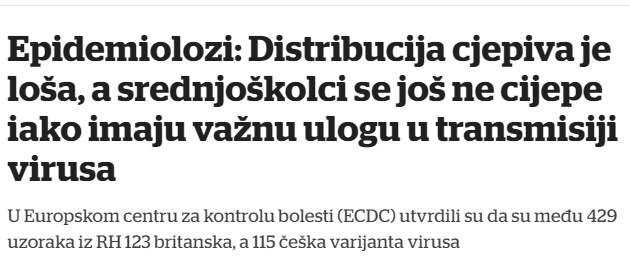 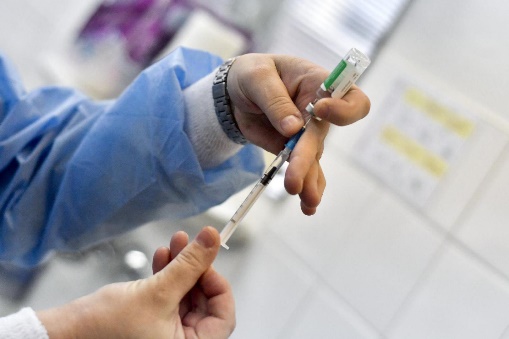 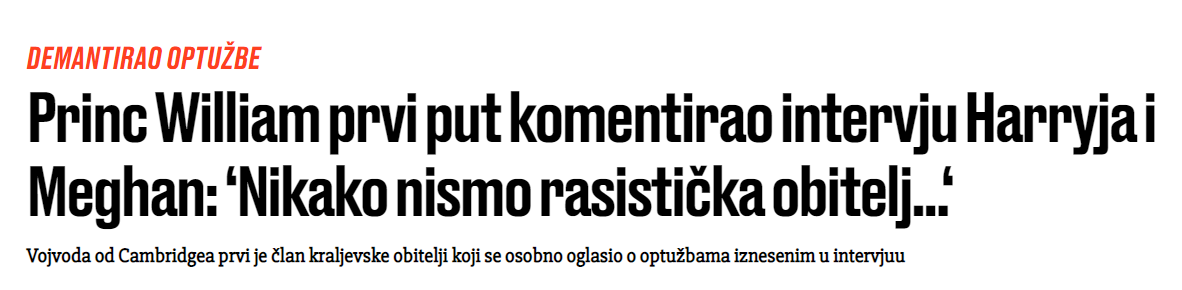 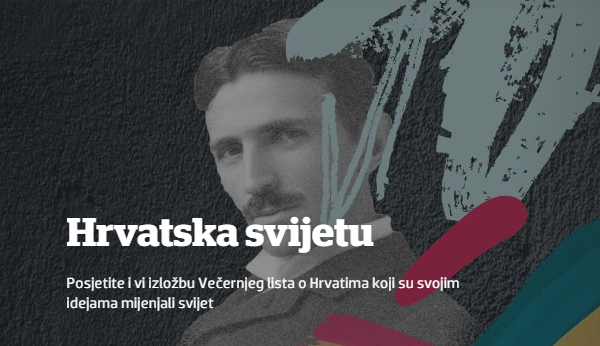 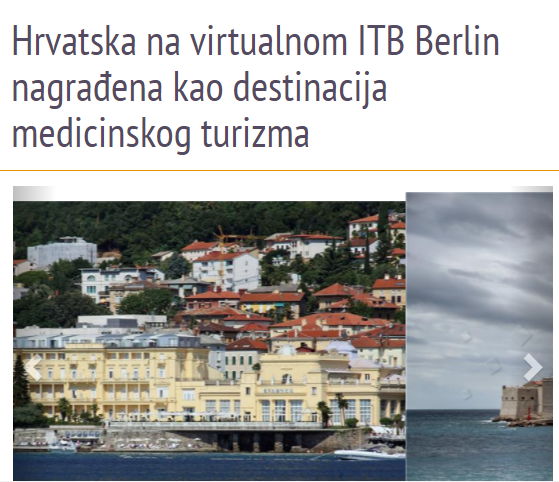 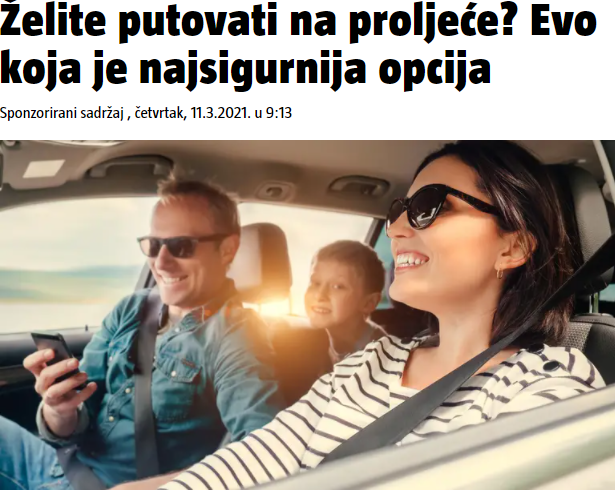 Local portals  – 5 titles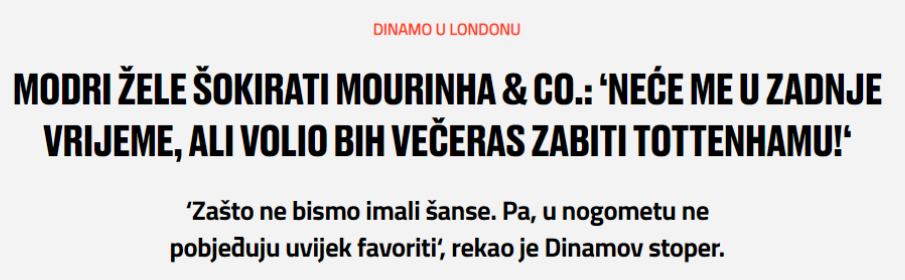 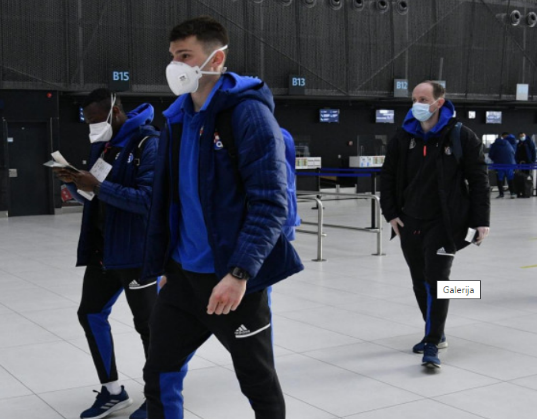 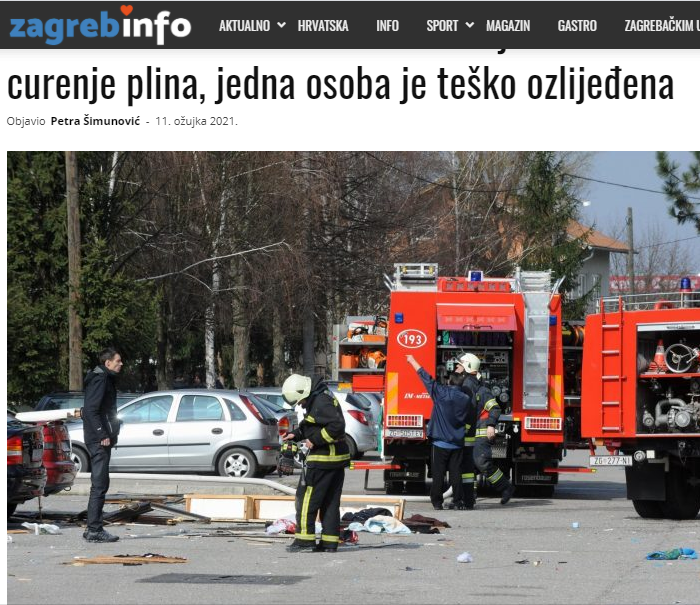 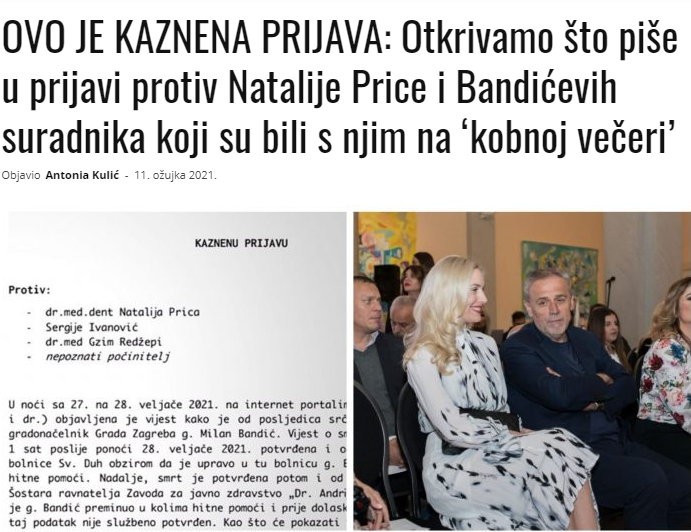 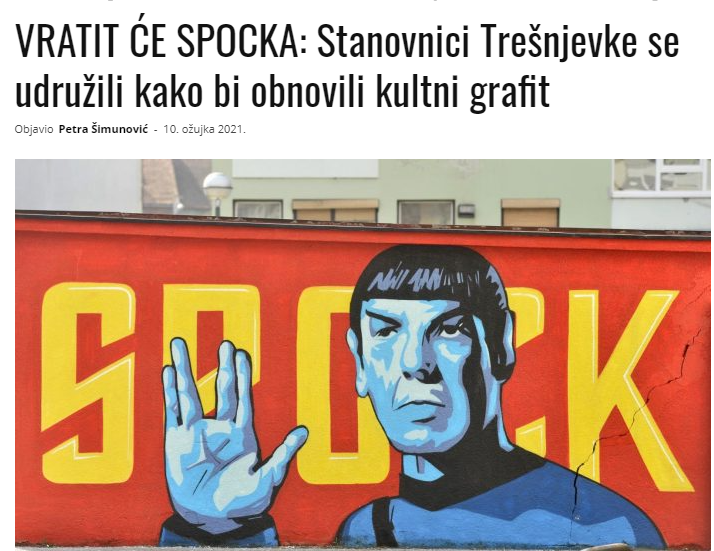 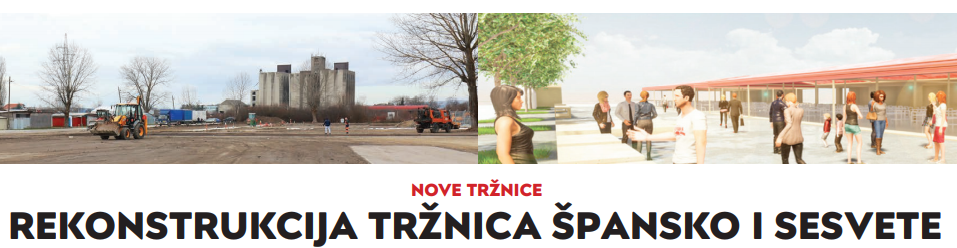 